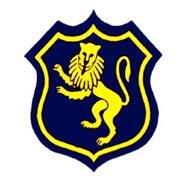 Shirley High SchoolPerforming Arts CollegeStriving for ExcellenceJob Description:Post:		Classroom TeacherLine Manager:	Department Leadership TeamAreas of responsibility and guidance:To follow syllabus and scheme of work devised by the Head of Department;To support the department in the teaching of the subject throughout the school at all phases;To work with department and school leadership to support high quality teaching and learning, and the implementation of the subject curriculum;To support in the monitoring and evaluation of teaching within the department;To promote the ethos of inclusion and challenge within the vision and mission statement of the academy;To maintain the standards, expectations and polices of the school and the department at all times;To ensure that the environment for learning within the department is in line with the school expectations;To support the pastoral life of the school including behaviour within the department and the role of a form tutor;To support and encourage school and extracurricular opportunities, especially those that enhance the cultural capital of students;To maintain the teacher standards assigned to this role;To teach lessons at all phases that consistently meet and exceed the expectations of the school;Strong knowledge of curriculum, appropriate syllabuses and national curriculum requirements;To ensure that home work is set in line with school expectations within their identified phase;To ensure that marking and feedback meets the expectation of the school within their identified phase;To exhaust all strategies, styles and initiatives to help ensure all students achieve at least expected progress and the majority make more than expected;To support the overall aims of the academy by teaching subjects other than where reasonably required and suitable time given;To complete tasks in line with school expectations with regards attendance, data collection and reports.Personal Qualities:Reliable and conscientious teacher with high expectations in line with the school;Great communication skills with all within the school community;Neat appearance in line with the school policy;Ability to work as part of a successful team and work effectively under pressure;Have the determination and resilience to ensure that all students are challenged in all aspects of school life.Think Green:Support the school in demonstrating good environmental practice (such as energy efficiency, use of sustainable materials, recycling and waste reduction) wherever possible in day-to-day work.Safeguarding and Child Protection:To reinforce and enforce the school commitment to safeguarding and promoting the welfare of children and young people.Uphold the duty of care to ensure that if there are any concerns relating to the welfare or safety of a child they are immediately relayed to the Designated Person(s) with responsibility for safeguarding childrenWe want all at SHS to believe in and maintain the values of our school: 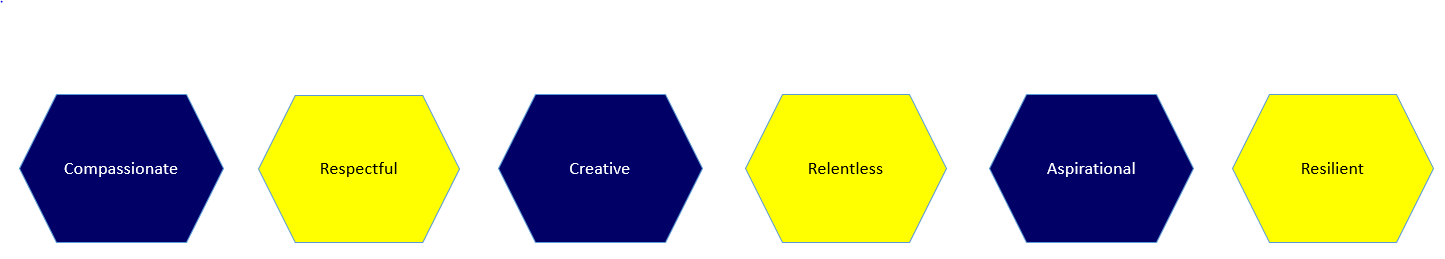 EssentialDesirableQualified Teacher StatusGraduate status in subject area or related subjectTrue commitment to high standardsExperience of 11-18 educationStrong classroom management skillsAdditional teaching qualifications or trainingRelentless drive for student and personal progress and successSound knowledge of current educational developments, including the use of ITPassion for learning and inspiring othersAbility to teach Key Stage 5Respect for allStrong analytical skills with regards leadership and getting the best out of colleaguesTrack record of improving student performance